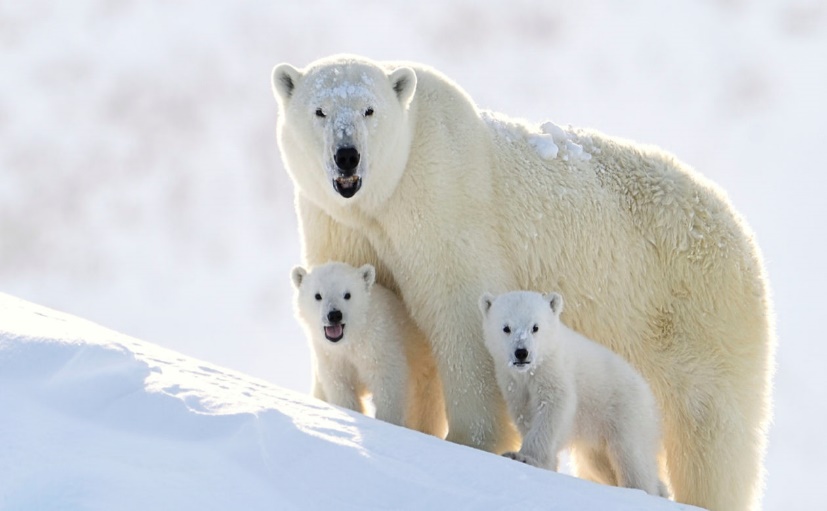 The Polar Bears                                        PRE-SCHOOL 2 YEAR SUPPLY LIST2 Teacher/Parents Communicator Folders (Purchase at the school)School Age Backpack*3 Box of Jumbo crayons1 Box of Jumbo Pencils & 1 Large pencil box*2 Ream of White Copy Paper2 Elmer’s Washable Glue 4 Boxes of Kleenex & 3 Baby Wipes*2 Boxes Gallon-Sized Zipper Bags (do not label)2 Boxes Quarter –Sized Zipper Bags (do not label)4 Containers of Lysol Disinfectant Wipes3 Cans of Disinfecting SprayCover Blanket & Flat or Crib Sheet* (For Nap Time)Change of Cloth: A Shirt, Pant, underwear and socks. (Please label)1 Watercolor Paint Set & 1 Art Smock*1 Box Playdough Clothes Pin & White Cotton Balls (Dollar Tree)I Pack of Construction Papers Field Trip T-Shirt (to be purchased at the school)